Formulier diëtistenpraktijkSamen met je collega starten jullie binnenkort een diëtistenpraktijk. De praktijk is in en nieuwbouwwijk in een gezondheidscentrum. Terwijl de schilders de laatste hand leggen aan jullie werkruimtes, denken jullie na over een goed inschrijfformulier voor jullie cliënten. Het wordt een uitgebreid formulier waarbij je veel persoonlijke gegevens van mensen registreert. Ontwerp dit formulier met een klasgenoot. Werk het formulier netjes uit op de computer en lever het in. Zorg dat het in principe zo naar de drukker kan als je het inlevert. 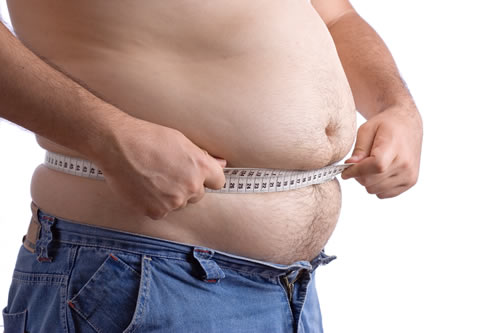 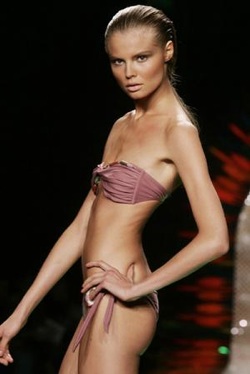 